Муниципальное казенное учреждение культуры«Кингисеппская центральная городская библиотека»Методико-библиографический отделК Году литературы в России"И памятник ему – природа,зеленая планета – пьедестал"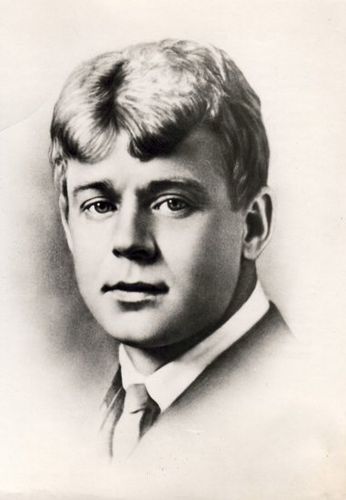 к 120-летию со дня рождения Сергея ЕсенинаСписок литературыКингисепп2015От составителя:	В соответствии с Указом Президента Российской Федерации от 12 июня 2014 г. № 426 в Российской Федерации 2015 год объявлен Годом литературы. Это одно из важнейших культурных событий, основными задачами которого являются привлечение внимания к чтению и литературе, решение проблем книжной сферы и стимулирование интереса россиян к книгам. Также 3 октября 2015 года Россия отмечает 120 лет со дня рождения Сергея Александровича Есенина. "С посмертной судьбой Есенина произошла волшебная странность – писал в начале 50-х гг. истекшего столетия поэт Георгий Иванов – Он мертв уже четверть века, но все связанное с ним, как будто выключенное из общего закона умирания, умиротворения, забвения, продолжает жить. Живут не только его стихи, а все "Есенинское", Есенин "вообще", если можно так выразиться. Все, что его волновало, мучило, радовало, все, что с ним как-нибудь соприкасалось, до сих пор продолжает дышать трепетной жизнью сегодняшнего дня". Эти слова остаются в силе и более полувека спустя. Предлагаем Вашему вниманию список литературы, посвященный жизни и творчеству Сергея Есенина. В списке представлена литература из фондов Кингисеппской центральной городской библиотеки. Книжные издания представлены в полном объеме,  публикации из периодических изданий за последние 15 лет.Составитель: Эриксон К.А.Краткая биография Есенина С.А.:Родился в селе Константиново Рязанской губернии, в крестьянской семье. С малолетства воспитывался у деда по матери, человека предприимчивого и зажиточного, знатока церковных книг. Окончил четырехклассное сельское училище, затем церковно-учительскую школу в Спас-Клепиках. В 1912 г. Есенин переехал в Москву, где служил у купца его отец. Работал в типографии, вступил в литературно-музыкальный кружок имени Сурикова, посещал лекции в народном университете Шанявского.Впервые стихи Есенина появились в московских журналах в 1914 г. В 1915 г. он едет в Петроград, знакомится там с А. Блоком, С. Городецким, Н. Клюевым и другими поэтами. Вскоре выходит первый сборник его стихов — «Радуница». Сотрудничал в эсеровских журналах, напечатав в них поэмы «Преображение», «Октоих», «Инония».В марте 1918 г. поэт снова поселился в Москве, где выступил одним из основателей группы имажинистов. В 1919-1921 гг. много путешествовал (Соловки, Мурманск, Кавказ, Крым). Работал над драматической поэмой «Пугачев», весной 1921 г. отправился в Оренбургские степи, добрался до Ташкента.В 1922—1923 гг. вместе с жившей в Москве американской танцовщицей А. Дункан, которая стала женой Есенина, побывал в Германии, Франции, Италии, Бельгии, Канаде и США. В 1924—1925 гг. трижды гостил в Грузии и Азербайджане, работал там с огромным подъемом и создал «Поэму о двадцати шести», «Анну Снегину», «Персидские мотивы».Октябрьская революция придала голосу Есенина удивительную мощь. Он выразил в своем творчестве и весеннюю радость освобождения, и порыв к будущему, и трагические коллизии переломной эпохи.Лучшие произведения Есенина ярко запечатлели духовную красоту русского человека. Признан как тончайший лирик, волшебник русского пейзажа. Трагически погиб в 1925 г. в Ленинграде.По принятой большинством биографов поэта версии, Есенин в состоянии депрессии (через месяц после лечения в психоневрологической больнице) покончил жизнь самоубийством (повесился). Долгое время других версий события не высказывалось, но в конце 20-го века стали возникать версии об убийстве поэта с последующей инсценировкой его самоубийства, причем возможными причинами назывались как личная жизнь поэта, так и его творчество.Жизнь и любовь С.А. ЕсенинаБашков В.П. В старинном селе над Окой: Путешествие на родину Сергея Есенина / В.П. Башков.- М.: Просвещение, 1991.- 159с., ил.Есенин и Айседора Дункан / Сост. Т.И. Маршкова.- М.: Алгоритм, 2007.- 287с.Есенина А.А. Родное и близкое / Александра Есенина.- М.: Сов. Россия, 1979.- 96с.Как жил Есенин : Мемуарная проза.- Челябинск : Южно-Урал. кн. изд-во, 1992.- 384с.Кузнецов В.И. Сергей Есенин. Казнь после убийства / Виктор Кузнецов.- СПб.: Нева; ОЛМА медиагрупп, 2006.- 347с.- (Тайны великих).Куняев С.Ю., Куняев С.С. Жизнь Есенина: Снова выплыли годы из мрака… / С.Ю. Куняев, С.С. Куняев.- М.: ЦЕНТРПОЛИГРАФ, 2001.- 604с., ил.Наумов Е. Сергей Есенин. Личность, творчество, эпоха / Е. Наумов.- Ленинград: Лениздат, 1969.- 491с.Прокушев Ю.Л. Жизнь Есенина / Ю.Л. Прокушев.- М.: Моск. Рабочий, 1963.- 192с.Прокушев Ю.Л. Сергей Есенин. Образ. Стихи. Эпоха / Ю.Л. Прокушев.- М.: Сов. Россия, 1978.- 384с.Покушев Ю.Л. Юность Есенина / Ю.Л. Покушев.- М.: Моск. рабочий, 1963.- 192с.Ройзман М.Д. Все, что помню о Есенине / М.Д. Ройзман.- М.: Сов. Россия, 1973.- 272с., ил.С.А. Есенин в воспоминаниях современников: В 2.т. / [Вступит. статья А.А. Козловского].- М.: Худож. Литература, 1986.Сергей Есенин : Воспоминания родных / Сост.: Т. Флор, Н. Есенина, С. Митрофанова.- М.: Моск. рабочий, 1985.- 157с.Сушко, Ю. М. Дети Есенина. А разве они были?  / Юрий Сушко.-  М. : Эксмо, 2013. - 318 с. Шнейдер Н. Встречи с Есениным. Воспоминания / Н. Шнейдер.- М.: Сов. Россия, 1965.- 102с.________________________Ад и Рай Сергея Есенина // Комсомольская правда.- 2011.- 29 ноября.- С. 21.Аннинский Л. Конгениальная пара // Родина.- 2007.- №10.- С. 113.Басинский П.,  Прилепин З. Душа проходит, как любовь...: 120 лет со дня рождения Сергея Есенина // Российская газета. - 2015. -   2 октября. - С. 13. Будаченкова И. "Носить фамилию Есенин очень        трудно..." // Библио-Поле : Издательская программа журнала "Библиотека для муниципальных библиотек".- 2012. - № 11. - С. 59-62.Ермилов Л. Последняя спутница // Молодая гвардия.- 2001.- №11-12.- С. 185.Кошечкин С. Озаренная любовью // Российская газета.- 2000.- 12 мая.- С.26.Мурзина М. и др. Кому же мешал Есенин?  // Аргументы и факты. - 2015. - № 40. - С. 50-51. Осипов Ю. Поэт земли русской: Сергей Есенин // Смена: Литературно-художественный журнал. - 2015. - № 9. - С. 11-25.Смерть Есенина: убийство или самоубийство? // Комсомольская правда.- 2005.- 10 ноября.- С.7.Соколова Н. " Я ль виноват, что я поэт?": 120 лет со              дня рождения Сергея Есенина // Российская газета. - 2015. -                  1 октября. - С. 25.«Существо мое возмущено до глубины»: неизвестные письма С. Есенина к Л. Троцкому // Лит. газета.- 2008.- №3-4.Ткаченко У. Женщины любившие Есенина // Вести.- 2011.- 28 января.- С.9.Шлионская И. История любви: поэт и танцовщица // Вести.- 2011.- 19 октября.- С.5.О творчестве С.А. ЕсенинаБелоусов В. Сергей Есенин. Литературная хроника. Ч.1. / В. Белоусов.- М.: Сов. Россия, 1969.- 301с.Белоусов В.Г. Сергей Есенин. Литературная хроника. Ч.2. / В. Белоусов.- М.: Сов. Россия, 1970.- 413с.Карпов А.С. Поэмы Сергея Есенина / А.С. Карпов.- М.: Высшая шк., 1989.- 111с.Марченко А. Поэтический мир Есенина / А. Марченко.- М.: Сов. Писатель, 1972.- 310с.Мой край, задумчивый и нежный! / Авт.-сост. К.П. Воронцов.- М.: Сов. Россия, 1985.- 126с., ил.Недошивин, В. М. Прогулки по Серебряному веку. Санкт-Петербург / Вячеслав Недошивин. - М. : АСТ : Астрель, 2011. - 509 с.Прокушев Ю.Л. Есенин Сергей – поэт, человек / Ю.Л. Прокушев.- М.: Просвещение, 1973.- 238с.Покушев Ю.Л. Колыбель поэзии / Ю.Л. Покушев.- М.: Дет. лит., 1982.- 174с., ил.Сергей Есенин : Проблемы творчества / Сост. П.Ф. Юшин.- М.: Современник, 1978.- 351с._____________________________«А душу можно ль рассказать?»: Поэзия Есенина в      школе // Литература в школе.- 2004.- №1.- С.25.Античные мотивы в русской поэзии. // Уроки литературы.- 2012. - № 7. - С. 14-15. Боброва Л.И. Христианская символика на примере анализа стихотворения С.А. Есенина «Осень» // Литература в школе.- 2012.- №2.- С.12-18. Горбунова Л.П. "Всю душу выплещу в слова...": литературный вечер посвящённый творчеству С.А. Есенина  // Читаем, учимся, играем : Журнал-сборник сценариев для школ и библиотек. - 2014. - № 6. - С.16-22. Друг Т. Бабушкины сказки: Урок по стихотворению Сергея Есенина «Бабушкины сказки», V класс // Литература в школе.- 2006.- №9.- С.34-36.Занковская Л.В. С. Есенин и Б. пастернак в контексте русской литературы ХХ века // Литература в школе.- 2005.- №12.- С.13-19.Захаров В.Н. Художественно-философский мир Есенина // Литература в школе.- 2004.- №2.- С.7-12.Краснова Н. Как полюбить поэзию? // Студенческий меридиан.- 2008.- №7.- С. 36-39.Мирошников В.М.  «Черный человек»  С. Есенина и «Мелкий человек» Л. Леонова // Литература в школе.- 2009.- №5.- С.20-22.Михаленко Н. Образ Небесного Града в творчестве С.А. Есенина // Литература в школе.- 2009.- №3.- С.6.«Ой ты, Русь, моя родина кроткая»: песня и плачь, радость и боль в лирике Есенина // Литература в школе.- 2005.- №11.- С.19.Потапова Т.В. Мудрость избяных заповедей // Литература в школе.- 2001.- №5.- С.26.Поэма Н.В. Гоголя «Мертвые души» и ее отголоски в поэзии С.А. Есенина // Литература в школе.- 2006.- №10.- С.41.«Пророк несбывшихся упований» : творчество С. Есенина в свете философско-эстетических исканий Серебряного века // Литература в школе.- 2008.- №11.- С.26.Сухих И. Русская литература ХХ века // Звезда.- 2009.- №8.- С.217-234.Сычев Б.П. Поэма С.А. Есенина «Черный человек» // Литература в школе.- 2006.- №9.- С.29-30.Творчество С. Есенина в школе // Литература в школе.- 2004.- №2.- С. 12-18.Тема дома в лирике Сергея Есенина // Литература в школе.- 2004.- №2.- С.31-33.Ты одна мне : образ матери в лирике С. Есенина // Уроки литературы.- 2004.- №3.- С.1.Халилуллина В.А. В нем пела душа России : поэтический вечер, посвященный памяти Сергей Есенина // Воспитание школьников. - 2013. -   № 7. - С. 77-80. Характерные черты Сергея Есенина // Литература в школе.- 2004.- №1.- С.18-22.Храмова Р. «Тебе, о Родина, сложил я песню ту» // Воспитание школьников.- 2004.- №2.- С.60.Шубникова-Гусева Н.И. О поэме Есенина «Анна Снегина» // Литература в школе.- 2004.- №9.- С.8.Сценарии посвященные жизни и творчеству  С.А. ЕсенинаБоброва Л.И. Литературно-музыкальная композиция, посвященная творчеству С.А. Есенина // Литература в школе.- 2009.- №7.- С.47-48.Бруева Т. Чистый голос России: литературно-поэтический вечер по творчеству Есенина // библиополе.- 2010.- №9.- С.67-69.Дорожкина Н. "Русь моя, деревянная Русь!...": Сценарий мини-спектакля о С.А.Есенине и его матери // Читаем, учимся, играем : Журнал-сборник сценариев для школ и библиотек. -  2013. - № 6. - С. 52-54. Дудин А. Живи и пой, моя строка! Сценарий музыкально-поэтического вечера посвященного творчеству С. Есенина // Сценарии и репертуар.- 2011.- №13.- С.63.Крестовская Е. «… Праздник светлый влила ты…» // Сценарии и репертуар.- 2009.- №11.- С.25-39.Кулакова Ю.А. "По-моему, лучше всего, что я написал..." // Читаем, учимся, играем : Журнал-сборник сценариев для школ и библиотек. - 2013. - № 4. - С. 29-33. Мальцева О.В. Золотая осень: сценарий театрализованной постановки посвящённой жизни и творчеству С. Есенина для уч-ся 8-11-х классов // Читаем, учимся, играем : Журнал-сборник сценариев для школ и библиотек. - 2015. - № 7. - С. 4-10. Плотникова М.Е. «… В сердце светит Русь» : литературно-музыкальная композиция, посвященная жизни и творчеству С. Есенина // Читаем, учимся, играем.- 2009.- №4.- С.69-77.Халилуллина В. Я скажу: «Не надо рая, дайте родину мою» // Воспитание школьников.- 2006.- №7.- С.66.Шишкина Е.А. "Вас помнящий всегда...": литературная композиция о Сергее Есенине, для уч-ся 9-11-х кл. // Читаем, учимся, играем : Журнал-сборник сценариев для школ и библиотек. - 2012. - № 11. - С. 36-40. Шишкина Е.А. Певучая душа России. Есенин и музыка : литературно-музыкальный вечер. Х класс // Литература в школе : Научно-методический журнал. - 2013. - № 10. - С. 38-42. 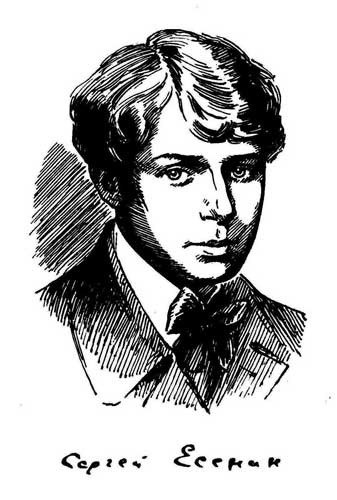 